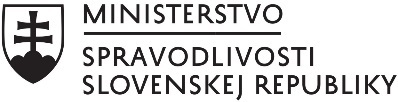 UpozornenieVerejný obstarávateľ pristúpil k zverejneniu zamietavého výsledku vybavenia žiadosti o nápravu s odôvodnením, nakoľko odpovede k jednotlivým bodom ozrejmujú rozsah predmetu zákazky a teda ako také, môžu mať uvedené informácie  vplyv na prípravu ponuky.Všetkým záujemcomVec: Informačný systém obchodného registra a súvisiace služby  –  oznámenie o vybavení žiadosti o nápravuListom zo dňa 19.07.2022 doručeným verejnému obstarávateľovi  prostredníctvom elektronického nástroja  ste podali žiadosť o nápravu podľa § 164 ods. 1 písm. b) zákona č. 343/2015 Z. z. o verejnom obstarávaní a o zmene a doplnení niektorých zákonov (ďalej len „Zákon“) proti podmienkam uvedeným súťažných podkladoch k zákazke „Informačný systém obchodného registra a súvisiace služby“.  Zákazka bola uverejnená vo Vestníku verejného obstarávania č. 145/2022 zo dňa 27.06.2022 pod číslom 30401 – MSS a v Úradnom vestníku zo dňa 24.06.2022 pod č. 2022/S 120-340381.  Verejný obstarávateľ Vám týmto oznamuje podľa 165 ods. 3 písm. b) Zákona, že Vašej žiadosť o nápravu nevyhovuje.K jednotlivým bodom Vašej žiadosti o nápravu uvádzame nasledovné:1.) Verejný obstarávateľ v dokumente s názvom SÚŤAŽNÉ PODKLADY v časti A.2.2 INDIKATÍVNY FINANČNÝ HARMONOGRAM FAKTURAČNÝCH MÍĽNIKOV stanovil pre Etapu projektu Analýza a dizajn % podiel z celkovej ceny za Dielo vo výške 10%. Návrh na vybavenie žiadosti o nápravu: a) Žiadame verejného obstarávateľa o informáciu, akým spôsobom stanovil daný percentuálny podiel, resp. žiadame o adekvátne zvýšenie percentuálneho podielu pre fázu Analýza a dizajn vzhľadom na skutočnosť, že podľa Tabuľky 1 Vzor štruktúrovaného rozpočtu ceny Diela v časti A.2.1 VZOR ŠTRUKTÚROVANÉHO ROZPOČTU CENY DIELA – (a) je maximálny percentuálny podiel na IT analytika stanovený na 50%, v procese analýzy je potrebné zanalyzovať 153 funkčných požiadaviek, 43 nefunkčných požiadaviek a špecificky pripraviť a zanalyzovať možnosti migrácie údajov a dokumentov aktuálneho riešenia Obchodného registra SR. Daná hodnota stanovená na 10% sa javí v nepomere k hodnote 3. fakturačného míľnika stanoveného na 30%, kde sa predpokladá len nasadenie a postimplementačná podpora. b) Žiadame verejného obstarávateľa o informáciu, akým spôsobom stanovil percentuálny podiel, resp. žiadame o adekvátne zvýšenie percentuálneho podielu pre fázu Analýza a dizajn vzhľadom na skutočnosť, že podľa dokumentu projekt_1552_Pristup_k_projektu_detailny na strane 37 daného dokumentu verejný obstarávateľ uvádza, že predpokladaná dĺžka trvania fázy/aktivity Analýza a Dizajn je 4 mesiace zo 16 mesiacov, čo predstavuje 25% predpokladaného trvania projektu. Daná hodnota sa javí v nepomere k hodnote 3. fakturačného míľnika stanoveného na 30%, kde sa predpokladá len nasadenie a postimplementačná podpora. ODPOVEĎ:Verejný obstarávateľ nevyhovuje žiadosti o nápravu.Máme za to, že maximálne percentuálne rozloženie plnenia je správne a verne odráža okrem časovej náročnosti aj mieru rozpracovanosti projektu vo vzťahu k hodnote, ktorú by potenciálne musel Obstarávateľ vynaložiť na náhradné zabezpečenie realizácie v prípade, ak by primárne plnenie Zmluvy o dielo zlyhalo.2.) Verejný obstarávateľ v dokumente s názvom SÚŤAŽNÉ PODKLADY v časti A.2.2 INDIKATÍVNY FINANČNÝ HARMONOGRAM FAKTURAČNÝCH MÍĽNIKOV uvádza 3 fakturačné míľniky a to Analýza a dizajn, Implementácia a testovanie, Nasadenie a postimplementačná podpora. V časti A.2.1 VZOR ŠTRUKTÚROVANÉHO ROZPOČTU CENY DIELA – (a) uvádza verejný obstarávateľ i položku „Softvérové produkty tretích strán“, pričom nie je zrejmá korelácie medzi tabuľkou uvedenou v časti A.2.1. a A.2.2. Návrh na vybavenie žiadosti o nápravu: Žiadame verejného obstarávateľa o doplnenie súťažných podkladov o informáciu, do ktorého fakturačného míľnika uvedeného v časti A.2.2. INDIKATÍVNY FINANČNÝ HARMONOGRAM FAKTURAČNÝCH MÍĽNIKOV majú byť kalkulované ceny za „Softvérové produkty tretích strán“. ODPOVEĎ:Verejný obstarávateľ nevyhovuje žiadosti o nápravu. Predmetnú otázku rieši ustanovenie bodu 15.1.2. Návrhu Zmluvy o dielo, v ktorom je výslovne uvedené, že druhý fakturačný míľnik nastupuje po protokolárnom prevzatí všetkých výstupov z Etapy Nákup technických prostriedkov, programových prostriedkov a služieb a Etapy Implementácia a Testovanie v zmysle Vyhlášky 85/2020. 3.) Verejný obstarávateľ zverejnil Návrh zmluvy o SLA v dokumente s názvom priloha_8_navrh_zmluvy_o_sla_orsr. Verejný obstarávateľ stanovil trvanie zákazky na obdobie 12 mesiacov na dodanie Diela a 60 mesiacov na servisnú časť zmluvy od odovzdania Diela s možnou opciou na ďalších 60 mesiacov t.j. celkovo na 132 mesiacov.Vzhľadom na aktuálnu nestabilnú ekonomickú situáciu na trhu, na vývoj inflácie a na dĺžku trvania zmluvného vzťahu je žiaduce, aby verejný obstarávateľ zvážil doplnenie inflačnej klauzuly (inflačnej doložky) do zmluvy pre obdobie servisnej podpory, nakoľko uchádzači nie sú schopní garantovať ceny na obdobie 5 + 5 rokov dopredu ako tomu bolo v minulosti. Verejný obstarávateľ tým predíde situácii, kedy dodávateľ bude nútený vypovedať zmluvu z dôvodov enormného zvýšenia vstupných nákladov, prípadne potrebe uzatvorenia dodatku k zmluve. V obdobnej súvislosti dňa 04.05.2022 prebehlo stretnutie medzi prezidentkou SR a predsedom Úradu pre verejné obstarávanie, ktorého témou bolo zdražovanie a vyššie ceny komodít. V prípade IS systémov vyššou cenou komodít je cena práce špecialistov a rovnako nárast cien licencií. Verejný obstarávateľ v tejto súvislosti uviedol v Návrhu zmluvy o SLA len „kozmetickú“ úpravu zmluvnej sadzby i to len na prípad opcie, ktorú uvádza v bode 9.3, kde uvádza: „V prípade uplatnenia opcie Objednávateľom je Poskytovateľ oprávnený požadovať navýšenie mesačnej paušálnej ceny za Služby podpory prevádzky v zmysle čl. 3 bod 3.1 písm. a. tejto Servisnej zmluvy ako aj navýšenie jednotkovej ceny za MD pracovníka Poskytovateľa v rámci Služieb rozvoja v zmysle čl. 3 bod 3.1 písm. b. tejto Servisnej zmluvy, a to až o 10 % (slovom desať percent), najviac však o súčet miery ročnej inflácie zverejnenej Štatistickým úradom Slovenskej republiky za predchádzajúce dva kalendárne roky.“ Táto formulácia je podľa nášho názoru v praxi nepoužiteľná, nakoľko pri 10% inflácii ročne v prvých 5 rokoch, nevykryje ani len straty podnikateľským subjektom počas prvých piatich rokov. Zároveň je limitovaná na maximálne 10% a to len v prípade uplatnenia opcie. Sme názoru, že v prípade 10%-tnej inflácie ročne nie je žiaden seriózny podnikateľský subjekt na trhu schopný predložiť relevantnú cenovú ponuku na obdobie 10 rokov, a teda sme názoru, že v prípade, že inflačná doložka nebude doplnená do návrhu zmluvy, prichádza k obmedzeniu hospodárskej súťaže, potencionálnemu zníženiu počtu predložených ponúk a predloženiu len špekulatívnych ponúk, ktoré počítajú s dodatkom ku zmluve. Návrh na vybavenie žiadosti o nápravu: Žiadame verejného obstarávateľa o doplnenie inflačnej klauzuly (inflačnej doložky) do zmluvy po prvom roku servisnej podpory. Doplnenie sa týka bodov 3.1 a) a 3.1 b) Návrhu zmluvy o SLA.ODPOVEĎ:Verejný obstarávateľ nevyhovuje žiadosti o nápravu. Verejný obstarávateľ zobral do úvahy nestabilnú ekonomickú situáciu na trhu, vývoj inflácie i trvanie Servisnej zmluvy (najmä s ohľadom na možnosť uplatnenia opcie), ale aj skutočnosť, že v prípade IT zákaziek, ktorých predmetom plnenia je servisná podpora, nemožno hovoriť, resp. brať v úvahu zvyšovanie cien komodít ako je to napr. pri stavebných zákazkách, keďže podstatou služieb servisnej podpory je ich poskytovanie využitím ľudských zdrojov, resp. personálnych kapacít. Predmetom servisnej zmluvy nie je dodávka SW 3. strán, HW, podpory SW 3. strán či HW. Z uvedených dôvodov verejný obstarávateľ pristúpil ku kroku, v ktorom pripustil možnosť úpravy ceny v súvislosti  s vývojom inflácie a prevzal určitú mieru rizika na seba, to ale v obmedzenom rozsahu až pri uplatnení opcie, s ohľadom na mieru inflácie v dvoch predchádzajúcich rokoch pred uplatnením opcie a s obmedzením 10 %. Pri uvedenom nastavení dochádza k rozdeleniu rizika medzi objednávateľa a zhotoviteľa / poskytovateľa. S opätovným poukazom na typ zákazky preto považuje verejný obstarávateľ navrhovanú zmluvnú úpravu inflačnej klauzuly za dostačujúcu. 4.) Verejný obstarávateľ zverejnil Návrh zmluvy o dielo v dokumente s názvom priloha_7_navrh_zmluvy_o_dielo. Verejný obstarávateľ v bode 3.1 d) uvádza požiadavku: „školenia – uskutočnenie školenia používateľov Informačného systému“. Z publikovaných súťažných podkladov nie je zrejmý rozsah školení, počet školení a ani miesta školení. Návrh na vybavenie žiadosti o nápravu: Žiadame verejného obstarávateľa o doplnenie súťažných podkladov o rozsah školení, počet školení a miest školení. ODPOVEĎ:Školenia sú špecifikované v dokumente Prístup k projektu na strane 30.5.) Verejný obstarávateľ zverejnil Návrh zmluvy o dielo v dokumente s názvom priloha_7_navrh_zmluvy_o_dielo. Verejný obstarávateľ v bode 5.2.2 uvádza požiadavku: „5.2.2. v prípade, ak bude preberané Plnenie Diela, na ktoré sa vzťahuje Vyhláška č. 78/2020, Vyhláška 85/2020 a Vyhláška 179/2020, vyhlásenie o dodržaní štandardov pre ISVS/ITVA formou podrobného odpočtu splnenia jednotlivých relevantných požiadaviek“. Uvedenú požiadavku považujeme za vágnu a nejasnú a teda, aby sa predišlo prípadným sporom o forme vyhlásení a podrobného odpočtu, žiadame verejného obstarávateľa o tzv. checklist požiadaviek, ktorý má byť prílohou preberaného plnenia (Akceptačného protokolu). Návrh na vybavenie žiadosti o nápravu: Žiadame verejného obstarávateľa o doplnenie súťažných podkladov o tzv. checklist požiadaviek na kontrolu súladu s Vyhláškou č. 78/2020, Vyhláškou 85/2020 a Vyhláškou 179/2020, vyhláseniami o dodržaní štandardov pre ISVS/ITVA, aby bolo možné vykonať podrobný odpočet splnenia jednotlivých relevantných požiadaviek. ODPOVEĎ:Verejný obstarávateľ nevyhovuje žiadosti o nápravu. Verejným obstarávateľom stanovené zmluvné podmienky v bode 5.2.2. Zmluvy o dielo majú zabezpečiť súlad dodávaného diela s požiadavkami vyplývajúcimi z aktuálne platnej právnej úpravy, t. j. okrem iného aj s identifikovanými vyhláškami, resp. štandardmi. Uvedená zmluvná podmienka je podľa verejného obstarávateľa primeraná a jasne špecifikovaná, stanovuje zmluvnú zodpovednosť zhotoviteľa odpočtovať splnenie relevantných požiadaviek stanovených v uvedených predpisoch, vrátane identifikácie toho, ktoré požiadavky stanovené uvedenými predpismi sú relevantné pre konkrétne Plnenie Diela, ktoré je preberané. Forma tohto odpočtu je ponechaná na zhotoviteľa, zmluva pre ňu nestanovuje žiadne nároky. Navyše, verejný obstarávateľ pri tvorbe zmluvných podmienok vychádzal z premisy, že každý uchádzač zúčastnený vo verejnom obstarávaní je povinný disponovať odbornými skúsenosťami a znalosťou uvedených predpisov a súčasťou dodania diela má byť pri odovzdaní každého Plnenia Diela i identifikácia relevantných požiadaviek na konkrétne Plnenie Diela stanovených uvedenými predpismi a ich odpočtovanie. 6.) Verejný obstarávateľ zverejnil Návrh zmluvy o dielo v dokumente s názvom priloha_7_navrh_zmluvy_o_dielo. Verejný obstarávateľ v bode 5.2.3 uvádza požiadavku: „5.2.3. v prípade, ak bude preberané Plnenie Diela, ktoré má povahu autorského diela v zmysle čl. 8 bod 8.1 tejto Zmluvy, zoznam autorov preberaných autorských diel vrátane dokladu preukazujúceho oprávnenie Zhotoviteľa udeliť Objednávateľovi k preberanému autorskému dielu licenciu v rozsahu podľa čl. 8 tejto Zmluvy“. Uvedenú požiadavku považujeme za vágnu a nejasnú a teda, aby sa predišlo prípadným sporom o forme dokladu preukazujúceho oprávnenie Zhotoviteľa, žiadame verejného obstarávateľa o informáciu, akú formu má mať uvedený doklad preukazujúci oprávnenie Zhotoviteľa, resp. o špecifikovanie znenia daného dokladu. Návrh na vybavenie žiadosti o nápravu: Žiadame verejného obstarávateľa o informáciu, akú formu má mať doklad preukazujúci oprávnenie Zhotoviteľa udeliť Objednávateľovi k preberanému autorskému dielu licenciu, resp. o špecifikovanie znenia daného dokladu v rámci Návrhu zmluvy o dielo, alternatívne o vypustenie danej časti vety. ODPOVEĎ:Verejný obstarávateľ nevyhovuje žiadosti o nápravu. Verejný obstarávateľ nedokáže striktne identifikovať formu, resp. druh dokladu, ktorým musí Zhotoviteľ preukázať oprávnenie udeliť Objednávateľovi licenciu k preberanému autorskému dielu a to z dôvodu, že verejnému obstarávateľovi nie je vopred známe, akým spôsobom, resp. na akom právnom základe a v akom právnom režime Zhotoviteľ zabezpečí vytvorenie jednotlivých Plnení Diela, ktoré budú mať povahu autorského diela. Napríklad v prípade ak pôjde o režim zamestnaneckého diela, zhotoviteľ preukáže existenciu vzťahov s autormi vyplývajúcich z ustanovenia § 90 ods. 1 až 3 zákona č. 185/2015 Z. z. Autorský zákon v znení neskorších predpisov, ak pôjde o režim vytvorenia diela na objednávku subdodávateľom, preukáže existenciu vzťahu v zmysle § 91 zákona č. 185/2015 Z. z. Autorský zákon v znení neskorších predpisov v rozsahu, ktorý umožňuje udeliť Objednávateľovi licenciu v zmysle čl. 8 Zmluvy o dielo. 7.) Verejný obstarávateľ zverejnil Návrh zmluvy o dielo v dokumente s názvom priloha_7_navrh_zmluvy_o_dielo. Verejný obstarávateľ v článku 17. Sankcie a náhrad škody uvádza v bode 17.1.3 nasledovné: „10.000,- € (slovo desaťtisíc eur), ak Zhotoviteľ neodovzdá Objednávateľovi pri dodaní Diela funkčné vývojové a produkčné prostredie a zdrojové kódy v súlade s bodmi 5.15. až 5.17. a 5.19. tejto Zmluvy, pričom právo na zmluvnú pokutu podľa tohto bodu vzniká bez ohľadu na to, že Objednávateľ podpíše akceptačný a/alebo preberací protokol i vtedy, ak porušenie uvedených povinností zistí až dodatočne“. Uvedená formulácia je v rozpore s požiadavkou s ID 159 v rámci dokumentu priloha_9_katalog_poziadaviek, kde verejný obstarávateľ uvádza, že vývojové prostredie je prostredie Zhotoviteľa. Máme za to, že Zhotoviteľ nemá byť sankcionovaný za nedodanie funkčného vývojového prostredia Diela, nakoľko HW nie je predmetom daného verejného obstarávania, ale má byť sankcionovaný za nedodanie konfigurácie vývojového prostredia, ako je uvedené v bode 5.15 Návrhu zmluvy o dielo.Obdobnú formuláciu sankcie za nedodanie vývojového prostredia verejný obstarávateľ uvádza i v Návrhu zmluvy o SLA v dokumente s názvom priloha_8_navrh_zmluvy_o_sla_orsr a to v bodoch 8.1 písm. e.) a f.) a bode 12.5.Návrh na vybavenie žiadosti o nápravu: Žiadame verejného obstarávateľa o adekvátnu nápravu formulácie v návrhoch Zmluvy o dielo a Zmluvy o SLA, aby Zhotoviteľ nebol sankcionovaný za nedodanie Vývojového prostredia, keďže HW nie je predmetom verejného obstarávania. Ak HW má byť predmetom verejného obstarávania, žiadame o doplnenie súťažných podkladov a príslušných tabuliek o cenu za HW. ODPOVEĎ:Verejný obstarávateľ nevyhovuje žiadosti o nápravu. Verejný obstarávateľ má za to, že uvedená sankcia v jej pôvodnom znení je relevantná a plne reflektuje uchádzačov návrh na vybavenie žiadosti o nápravu, podľa ktorého Zhotoviteľ má byť sankcionovaný len za nedodanie konfigurácie vývojového prostredia. Znenie bodu 17.1.3 totiž pri použití pojmu „vývojové prostredie“ celkom jasne a zreteľne odkazuje na nesplnenie povinnosti podľa bodu 5.15. Zmluvy o dielo, podľa ktorého má zhotoviteľ povinnosť odovzdať objednávateľovi „všetky konfigurácie vývojového ... prostredia a ich súčasti a podpornú dokumentáciu (minimálne v rozsahu: použitý programovací jazyk, návod na skompilovanie a spustenie programu, príručky a návody pre použitie programu, ktorého zdrojový kód sa odovzdáva)“. V zmysle predchádzajúceho má teda Objednávateľ podľa bodu 17.1.3. Zmluvy o dielo v súlade s textáciou bodu 5.15 právo na zmluvnú pokutu v prípade, ak Zhotoviteľ neodovzdá Objednávateľovi pri dodaní Diela všetky konfigurácie vývojového prostredia a ich súčasti a podpornú dokumentáciu (minimálne v rozsahu: použitý programovací jazyk, návod na skompilovanie a spustenie programu, príručky a návody pre použitie programu, ktorého zdrojový kód sa odovzdáva). Totožné platí i vo vzťahu k ustanoveniu bodu 8.1 písm. e) a f) Návrhu Zmluvy o poskytovaní systémovej a aplikačnej podpory Informačného systému Obchodný register. 8.) Verejný obstarávateľ zverejnil Návrh zmluvy o SLA v dokumente s názvom priloha_8_navrh_zmluvy_o_sla_orsr. Verejný obstarávateľ v článku 9. Ukončenie Servisnej zmluvy uvádza v bode 9.13 nasledovné: „Ak dôjde k ukončeniu tejto Servisnej zmluvy Objednávateľom odstúpením z dôvodov podľa bodov 9.9. a 9.10. tohto článku Servisnej zmluvy alebo výpoveďou z dôvodov podľa bodu 9.5. tohto článku Servisnej zmluvy, je Poskytovateľ bez nároku na odmenu, ako aj akýchkoľvek výdavkov a nákladov, povinný po dobu, kým Objednávateľ v súlade s právnym poriadkom Slovenskej republiky nezabezpečí nového poskytovateľa Služieb, maximálne však po dobu 6 (šiestich) mesiacov, poskytovať Objednávateľovi nevyhnutnú súčinnosť pri prevádzke IS Objednávateľa, a to vo forme odstraňovania Kritických incidentov a Závažných incidentov, ako aj odovzdať Objednávateľovi všetky potrebné informácie a dokumenty v súvislosti s dodaným plnením podľa Servisnej zmluvy tak, aby nedošlo k vzniku škody.“. Máme za to, že uvedená činnosť by mala byť odplatná vo výške skutočných výkonov násobených sadzbou podľa bodu 3.1 písm. b) návrhu zmluvy o SLA. Príde nám absurdné, aby Zhotoviteľ poskytoval bezodplatne výkony po dobu 6 mesiacov, keď bude ekonomicky prinútený predať svoju pohľadávku pre neplnenie si povinností zo strany Objednávateľa a Objednávateľ v takej situácii uplatní odstúpenie podľa bodu 9.9 písm. f. návrhu zmluvy o SLA. Rovnako nepredstaviteľne vyznieva požiadavka na bezodplatné poskytovanie výkonov pri aplikovaní bodu 9.10 písm. a. až c. a písm. g. návrhu zmluvy o SLA. Návrh na vybavenie žiadosti o nápravu: Žiadame verejného obstarávateľa o adekvátnu nápravu formulácie v návrhu Zmluvy o SLA v bode 9.13 tak, aby vykonávaná činnosť bola odplatná. ODPOVEĎ:Verejný obstarávateľ nevyhovuje žiadosti o nápravu.V každom z prípadov identifikovaných v bodoch 9.5, 9.9 a 9.10 Servisnej zmluvy (na ktoré odkazuje namietaný bod 9.13) ide o porušenie zmluvných povinností zo strany Poskytovateľa (body 9.5 a 9.9), resp. o zhoršenie postavenia Poskytovateľa a s tým spojené riziko neplnenia povinností vyplývajúcich zo Servisnej zmluvy (bod 9.10). I namietané dôvody odstúpenia od zmluvy – bod 9.9. písm. f) a bod 9.10 písm. a) až c) a písm. g) – sú v plnej miere pod kontrolou zhotoviteľa a tento vie zabezpečiť, aby nenastali dôvody odstúpenia od Servisnej zmluvy. Ak to nezabezpečí, resp. bude porušovať povinnosti stanovené Servisnou zmluvou a Objednávateľ preto od nej odstúpi, a nedokáže si zabezpečiť nového dodávateľa alebo iným spôsobom odstraňovanie kritických a závažných incidentov, bude mať povinnosť odstraňovať tieto incidenty Poskytovateľ. Nedáva zmysel, aby v prípadoch, v ktorých má Poskytovateľ plnú kontrolu nad tým, aby nedošlo k dôvodu na odstúpenie od Servisnej zmluvy, po následnom nastúpení dôvodov na odstúpenie od Servisnej zmluvy a po samotnom odstúpení od Servisnej zmluvy mal Poskytovateľ dokonca právo na riadnu odmenu pri súčinnosti v podobe odstraňovania kritických a závažných incidentov. Takáto úprava by nebola pre Poskytovateľ motivačná, aby sa vyhol situácii, v ktorej vznikne dôvod na odstúpenie od Servisnej zmluvy zo strany Objednávateľa. V prípade odstúpenia od Servisnej zmluvy sa Objednávateľ bez vlastného zavinenia dostáva do situácie, kedy do času uzatvorenia zmluvy s novým Poskytovateľom musí zabezpečiť prevádzku IS OR bez nároku na sankciu voči Poskytovateľovi. Práve povinnosť odstraňovať kritické a závažné incidenty po uvedenú dobu bez nároku na odmenu je forma takejto sankcie a spôsob, akým je Poskytovateľ motivovaný, aby nevznikli dôvody na odstúpenie od zmluvy podľa bodov 9.9 a 9.10 a výpoveď podľa bodu 9.5, čo je pri aktuálnom nastavení Servisnej zmluvy obe strany najvýhodnejší stav. Úprava textácie v zmysle žiadosti o nápravu by priklonila pomyselné misky váh na stranu Poskytovateľa.   9.) Verejný obstarávateľ zverejnil Návrh zmluvy o SLA v dokumente s názvom priloha_8_navrh_zmluvy_o_sla_orsr. Verejný obstarávateľ v Prílohe č. 1 (strana 25 návrhu zmluvy o SLA) uvádza kapitolu 2.4 Parametre kvality poskytovanej služby, kde uvádza: „Parametre kvality poskytovaných služieb sú pre IS OR ako Kritický informačný systém definované v štandardoch budovania ISVS.“. Následne v Prílohe č. 12 Bezpečnostné požiadavky (strana 42 návrhu zmluvy o SLA) uvádza bod 5.) „Kritickým informačným systémom je každý informačný systém, poskytujúci dostupnosť 24/7 (t.j. poskytujúci služby 24 hodín denne, 7 dní v týždni, s definovaným časom plánovaného výpadku), alebo informačný systém poskytujúci služby verejnosti, alebo informačný systém obsahujúci osobné údaje, alebo podporný informačný systém a technológia, nevyhnutné pre zabezpečenie dostupnosti 24/7 pre iné kritické IS. Podľa režimu 12x5, ktorý definoval verejný obstarávateľ v Prílohe č. 1 (strana 25 návrhu zmluvy o SLA) kapitola 2.4 Parametre kvality poskytovanej služby Tabuľka č. 1 nemožno považovať IS OR za kritický. Návrh na vybavenie žiadosti o nápravu: Žiadame verejného obstarávateľa o odstránenie slova „kritický“ z kapitoly 2.4 Parametre kvality poskytovanej služby vzhľadom na skutočnosť, že verejný obstarávateľ nepožaduje režim 24/7 a aktuálne si 2 prílohy Návrhu zmluvy o SLA vzájomne odporujú. ODPOVEĎ:Verejný obstarávateľ nevyhovuje žiadosti o nápravu.IS OR je považovaný za Kritický informačný systém definovaný v štandardoch ISVS. Režim 5x12 definovaný v Prílohe č. 1 predstavuje úpravu podmienok odstraňovania incidentov a nie režim dostupnosti informačného systému. To znamená, že pracovné hodiny na odstraňovanie incidentov sú počas pracovných dní < 07:00;19:00> (režim 5x12), s výnimkou štátom uznaných sviatkov. Čas mimo režimu podľa predchádzajúcej vety sa do reakčnej doby, doby neutralizácie incidentu ani do doby trvalého vyriešenia nezapočítava. 10.) Verejný obstarávateľ zverejnil Návrh zmluvy o SLA v dokumente s názvom priloha_8_navrh_zmluvy_o_sla_orsr. Verejný obstarávateľ v Prílohe č. 1 (strana 26 návrhu zmluvy) uvádza Tabuľku č. 3 Zľava z ceny, kde hodnota x sa vypočítava podľa vzorca „x = [počet kritických incidentov x 5] + [počet závažných incidentov x 3]“. Vzhľadom na skutočnosť, že neexistuje informačný systém, ktorý by fungoval bez chyby, máme za to, že verejný obstarávateľ mal na mysli počet kritických incidentov a počet závažných incidentov, pri ktorých prišlo k prekročeniu Doby trvalého vyriešenia problému.Návrh na vybavenie žiadosti o nápravu: Žiadame verejného obstarávateľa o potvrdenie skutočnosti, že vzorec na výpočet zľavy sa uplatňuje len pre kritické incidenty a závažné incidenty, pri ktorých prišlo k prekročeniu Doby trvalého vyriešenia problému a žiadame v návrhu zmluvy o SLA, príloha č. 1, bod 2.4 explicitne uviesť, že zľava sa neuplatňuje na nekritické incidenty. ODPOVEĎ:Verejný obstarávateľ nevyhovuje žiadosti o nápravu.V uvedenom výpočte nejde o nevyriešené incidenty (resp. incidenty, pri ktorých došlo k prekročeniu Doby trvalého vyriešenia), ale výpočet hovorí o počte incidentov, ktoré sa v príslušnom kalendárnom mesiaci vyskytnú. Zároveň verejný obstarávateľ uvádza, že mechanizmus zľavy z ceny podľa vzorca uvedeného v bode 2.4 Prílohy č. 1 Servisnej zmluvy nastupuje až v prípade, ak sa v jednom mesiaci vyskytne viac ako 5 kritických incidentov (5x5 = 25, čo je viac ako 20, nastupuje zľava z ceny na úrovni 5 %), resp. menší počet kritických incidentov v kombinácii s takým počtom závažných incidentov, že súčet podľa vzorca presiahne hodnotu stanovenú v tabuľke č. 3. S ohľadom na to, že ide o kritický informačný systém, verejný obstarávateľ má za to, že mechanizmus zľavy z ceny zohľadnil túto skutočnosť, ale i skutočnosť, že „na svete neexistuje informačný systém, ktorý by fungoval bez chyby“. Verejný obstarávateľ teda v uvedenom vzorci stanovil akceptovateľnú mieru chybovosti systému. Okrem toho je potrebné poukázať i na to, že na účely zľavy z ceny sa nezohľadňujú incidenty, ktoré sú vymenované pod tabuľkou č. 3 a predmetným vzorcom v Prílohe č. 1 Servisnej zmluvy. Pri stanovení uvedeného mechanizmu zľavy z ceny bola primárne zohľadnená skutočnosť, že pôjde o informačný systém, ku ktorému bude poskytovať Služby podpory prevádzky subjekt, ktorý je zároveň jeho Zhotoviteľom bez toho, aby ktokoľvek iný mal možnosť do informačného systém zasiahnuť.11.) Verejný obstarávateľ v súťažných podkladoch v časti B.1 OPIS PREDMETU ZÁKAZKY kapitola 3 Budúci stav uvádza: „Popis budúceho stavu Informačného systému je uvedený v dokumentácii projektu rozvoja „Informačný systém obchodného registra“, metaIS kód projekt_1552, dokument „ projekt_1552_Pristup_k_projektu_detailny.pdf“.! V rámci dokumentu projekt_1552_Pristup_k_projektu_detailny.pdf je uvedené, že je potrebné vybudovať Prezenčnú vrstvu (Špecializovaný portál). Verejný obstarávateľ publikoval i Prílohu 9 - Katalóg požiadaviek, ktorú je nutné vyplniť ako súčasť ponuku a v rámci danej prílohy verejný obstarávateľ uvádza, že "Verejný portál nie je súčasťou predmetu tohto verejného obstarávania". Obdobne i iné požiadavky sú uvedené v popise budúceho stavu v dokumente projekt_1552_Pristup_k_projektu_detailny, ale v Prílohe 9 - Katalóg požiadaviek verejný obstarávateľ uvádza, že nie sú predmetom tohto verejného obstarávania. Zastávame názor, že publikované súťažné podklady k verejnému obstarávaniu sú nejednoznačné a jednotlivé prílohy si vzájomne odporujú, čo do predmetu dodávky, tak i harmonogramu. Návrh na vybavenie žiadosti o nápravu: Žiadame verejného obstarávania o zosúladenie požiadaviek jednotlivých dokumentov k verejnému obstarávaniu, aby bola zabezpečená porovnateľnosť ponúk. Žiadame verejného obstarávateľa o definovanie, ktorý dokument je nadradený v prípade, že si dokumenty k verejnému obstarávaniu odporujú, aby bolo možné určiť, čo je a čo nie je predmetom ponuky a verejného obstarávania. ODPOVEĎ:V rámci dokumentácie v MetaIS je IS ORSR popísaný celok t.j. aj Backend (databáza, inetrný portál pre spracovanie podaní, integrácie na iné systémy a pod.),aj Frontend (verejný portál, elektronické služby pre podania a pod.). Súčasťou Katalógu požiadaviek v prílohe č.9 Súťažných podkladov sú len požiadavky predstavujúce realizáciu funcionalít toho, čo sa obstaráva t.j. IS ORSR Backend. Medzi časťami IS ORSR Frontend a Backend je rozhranie, prostredníctvom ktorého tieto dve časti IS ORSR komunikujú.Dokumenty Projektovej dokumentácie pre celý IS ORSR a Súťažné podklady vznikali v rozličnom čase a v tejto časti nastal určitý vývojový posun. Ak medzi Projektovou dokumentáciou Zverejnenou v MetaIS a v Súťažných podkladoch nastal takýto vývojový posun, prioritne sa musia brať do úvahy novšie údaje t.j. údaje uvedené v Súťažných podkladoch.12.) Na strane 4 dokumentu publikovaného v META IS pod názvom projekt_1552_Pristup_k_projektu_detailny verejný obstarávateľ publikoval vetu: "Všetky požiadavky uvedené v Prístupe k projektu v príslušných kapitolách musia byť v súlade s funkčnými, nefunkčnými a technickými požiadavkami uvedenými v Katalógu požiadaviek (- I-02 BC/CBA, karta: Katalóg požiadaviek)." Aktuálne nie je možné jednoznačne určiť, ktorý dokument predstavuje dokument s označením - I-02 BC/CBA, karta: Katalóg požiadaviek. Ak mal verejný obstarávateľ na mysli dokument publikovaný v Meta IS pod označením CBA_MSSR_Obchodný register_v2.7.xlsx, dovolíme si upriamiť pozornosť verejného obstarávateľa na rozpor medzi záložkou KATALOG_POZIADAVKY uvedenou v dokumente CBA_MSSR_Obchodný register_v2.7.xlsx a požiadavkami uvedenými v Prílohe 9 - Katalóg požiadaviek. V jednom prípade sa jedná o 239 požiadaviek, v druhom prípade sa jedná o 197 požiadaviek, ktoré majú byť realizované. Z aktuálneho zadania nie je teda zrejmé, ku realizácii ktorých požiadaviek sa uchádzač svojou ponukou má zaviazať, nakoľko uchádzač má v procese prípravy ponuky vyplniť Prílohu 9 - Katalóg požiadaviek, ale rovnako sa podľa dokumentu projekt_1552_Pristup_k_projektu_detailny zaväzuje realizovať i zvyšné požiadavky, pričom nie je možné identifikovať, ktoré požiadavky sú naviac a či niektoré požiadavky nie sú vo vzájomnom rozpore. Návrh na vybavenie žiadosti o nápravu: Žiadame verejného obstarávateľa o presné špecifikovanie prístupu k dokumentu s označením - I-02 BC/CBA, karta: Katalóg požiadaviek. Rovnako žiadame o jednoznačnú špecifikáciu požiadaviek, ktoré majú byť realizované a ohodnotené v ponuke nakoľko aktuálne je rozpor v počte požiadaviek medzi jednotlivými dokumentami a taktiež žiadame o nápravu súťažných podkladov (jednotlivých dokumentov publikovaných a prislúchajúcich k verejnému obstarávaniu) a zosúladenie jednotlivých príloh.ODPOVEĎ:Ako je uvedené v predchádzajúcej odpovedi, v rámci dokumentácie v MetaIS je IS ORSR popísaný celok t.j. aj Backend (databáza, inetrný portál pre spracovanie podaní, integrácie na iné systémy a pod.),aj Frontend (verejný portál, elektronické služby pre podania a pod.). Súčasťou Katalógu požiadaviek v prílohe č.9 Súťažných podkladov sú len požiadavky predstavujúce realizáciu funcionalít toho, čo sa obstaráva t.j. IS ORSR Backend. Úplný zoznam požiadaviek na IS ORSR zverejnený v rámci CBA k projektu na MetaIS je teda logicky väčší, ako zoznam požiadaviek v Prílohe č.9 –Katalóg požiadaviek, ktorý zahŕňa len požiadavky IS ORSR-Backend, ktoré sú predmetom Verejného obstarávania.V Bratislave 26.07.2022                                                                                     ____________________________							Juraj Hušek, MBA				              generálny riaditeľ sekcie informatiky a riadenia projektov                                                                                                         